UGSEL NORD LILLE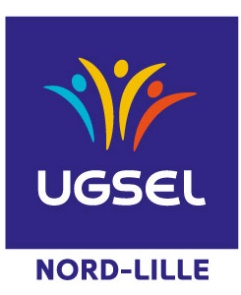 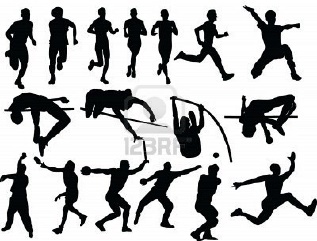 Maison Paul VI74 Rue Hippolyte Lefebvre59042 LILLETel : 07 78 55 03 36 MAIL : ugsel59l@ugsel.orgDamien ARICKX Lille, le 09 Janvier 2024.CHAMPIONNAT NATIONALATHLETISME EN SALLE CADETS JUNIORSNANTESMERCREDI 7 FEVRIER 2024(à retourner à l’UGSEL NORD pour le Vendredi 19 JANVIER 12H00)Merci de renvoyer impérativement la liste de tous les participants de votre établissement pour le 17 janvier afin de pouvoir organiser l’hébergement et le voyage, le mieux possible. L’organisation du déplacement vous parviendra à la suite du retour des établissements.ETABLISSEMENT :  …………………………..VILLE :……………………………..LISTE DES PERSONNES TRANSPORTEES ( y compris accompagnateurs )Nom du responsable :Tel :Mail :RAPPEL : Aucun élève ne peut monter dans le bus s’il n’est pas sous la responsabilité d’un accompagnateur adulte.PARTICIPATION AUX FRAIS DE DEPLACEMENTL’UGSEL départemental prend en charge une bonne partie du coût du déplacement.Une participation de 35 € est à acquitter pour toute personne montant dans le bus.Nombre de personnes :                                     x 35 €   =Attention tout accompagnateur non enseignant EPS doit s’acquitter d’un forfait déplacement de 70€HEBERGEMENT (IBIS Budget Rennes – Route de Lorient)Nombre de couchage demandé : ……. x 55 €      =                 Petits déjeuners         ………..X Prix inclus dans la chambre =                                                                                                    TOTALRESTAURATIONPour le Mercredi midi : Prévoir le panier repas.Prévoir de l’argent, pour les repas de mardi soir et de mercredi soir.Signature du chef d’établissementPS : Merci d’établir 1 chèque à l’ordre de l’UGSEL NORD LILLE à régler avant le départ avec le retour de ce questionnaire pour le forfait déplacement et l’hébergement.  Damien ARICKX	NOM prénomQualité